Square Meaters Cattle Association of 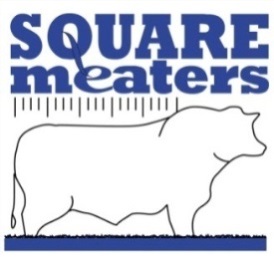 Australia LtdA.B.N. 87 681 797 865 
SQUARE MEATERS SUMMER SHOW UNIFORM ORDER FORMPlease select the size you require and forward the form along with sufficient funds to:Square meaters Cattle Association of Australia via fax, email or snail mail. Payment for shirts to be sent via cheque to the SMCAA office or direct debit to:Bank                         WestpacBSB                           032273Account number    276420 Name: ---------------------------------------------------------------------------------------Address __________________________________________________________________________________________________________________________________________________________________Telephone _______________________ Email _____________________________________________Size  Ladies  _____________________    ___________________________             Men’s _______________________ ___________________________Total number of shirts ordered_________________Cost   $59.99 inclusive of GST plus $12 postage and handling.All shirts will be sent directly from the supplier to your mailing address so please ensure all mailing details are completed. 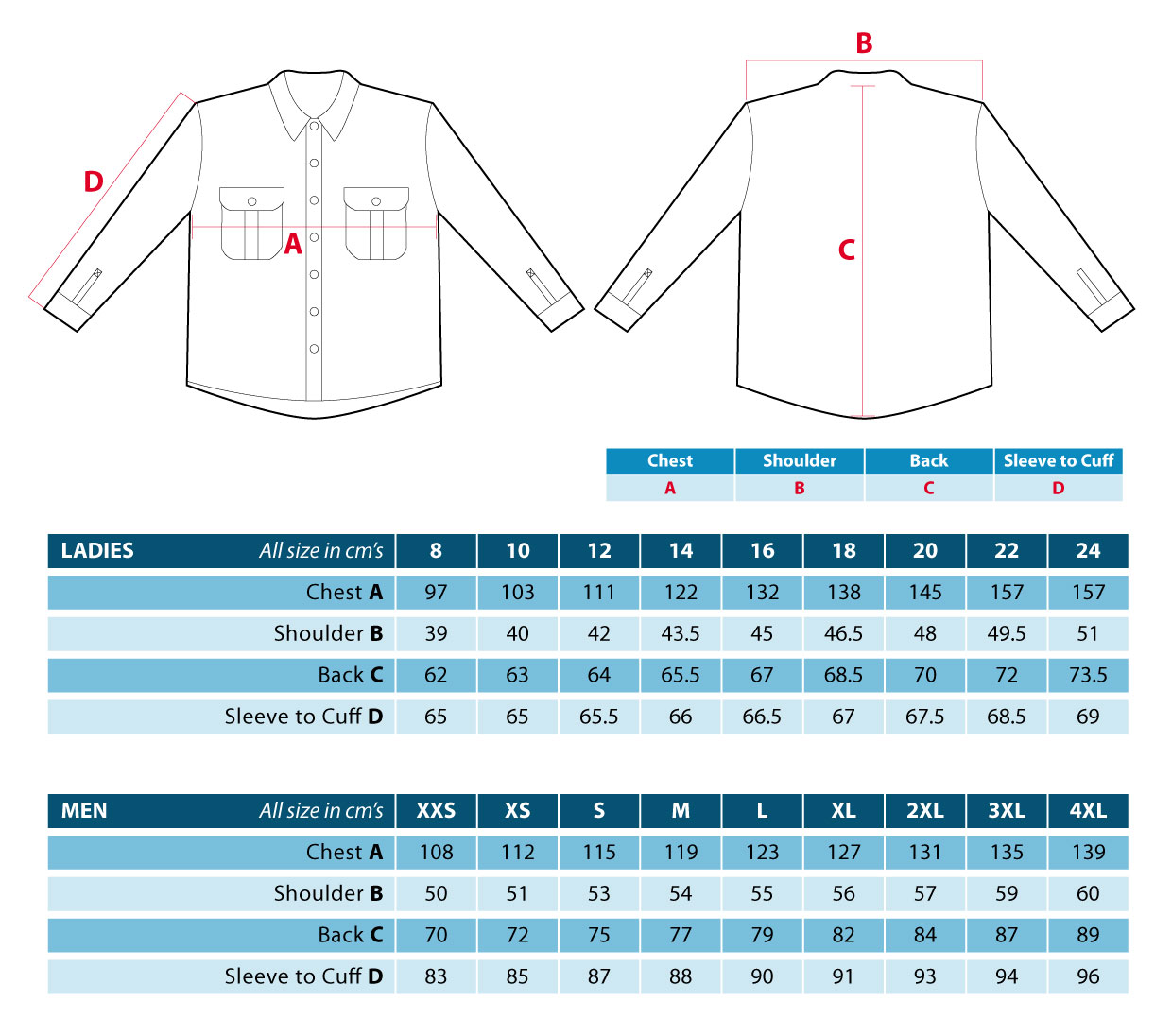 